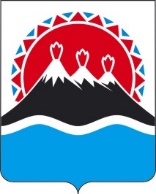 П О С Т А Н О В Л Е Н И ЕПРАВИТЕЛЬСТВАКАМЧАТСКОГО КРАЯг. Петропавловск-КамчатскийВ целях приведения в соответствие с действующим законодательством Российской ФедерацииПРАВИТЕЛЬСТВО ПОСТАНОВЛЯЕТ:Внести в часть 14 приложения 1 к постановлению Правительства Камчатского края от 21.07.2022 № 386-П «Об утверждении Положения о порядке проведения антикоррупционной экспертизы изданных исполнительными органами Камчатского края нормативных правовых актов Камчатского края и их проектов» изменение, исключив слова «и пояснительные записки к ним». Настоящее постановление вступает в силу после дня его официального опубликования. [Дата регистрации]№[Номер документа]О внесении изменения в часть 14 приложения 1 к постановлению Правительства Камчатского края от 21.07.2022 № 386-П «Об утверждении Положения о порядке проведения антикоррупционной экспертизы изданных исполнительными органами Камчатского края нормативных правовых актов Камчатского края и их проектов»Председатель Правительства Камчатского края[горизонтальный штамп подписи 1]Е.А. Чекин